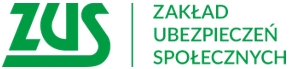 Informacja prasowaWaloryzacja 2022 - 7 proc. więcej dla emerytów i rencistówOd 1 marca 2022 r. emerytury i renty wzrosną o 7 procent. Tyle wyniesie tegoroczna waloryzacja. W kwietniu świadczeniobiorcy otrzymają też tzw. trzynastki.Tegoroczna waloryzacja to waloryzacja procentowa. Polega ona na pomnożeniu kwoty świadczenia brutto na dzień 28 lutego 2022 r. przez wskaźnik, który w tym roku wynosi 107 proc. Wysokość wskaźnika waloryzacji zależy od wzrostu cen towarów i usług oraz od wzrostu przeciętnego wynagrodzenia w Polsce. Na przykład: jeśli w lutym 2022 r. emerytura wynosiła 2000 zł brutto, to w marcu wzrośnie o 140 zł brutto (2000 zł x 107% = 2140 zł brutto).Żeby nasze świadczenie zostało zwaloryzowane,  nie trzeba składać żadnego wniosku. Waloryzacja przeprowadzana jest z urzędu – informuje Marlena Nowicka – rzeczniczka prasowa ZUS w Wielkopolsce -  Każdy emeryt i rencista otrzyma decyzję o nowej wysokości świadczenia. Wysyłka decyzji waloryzacyjnych rozpocznie się nie wcześniej niż w kwietniu. Wraz z decyzjami o waloryzacji wyślemy również decyzje o przyznaniu „trzynastki”. Wcześniej informację o wysokości waloryzacji będzie można  sprawdzić na swoim koncie na Platformie Usług Elektronicznych (PUE ZUS).ZUS zwaloryzuje świadczenia długoterminowe, m.in.: emerytury, renty z tytułu niezdolności do pracy, renty rodzinne, nauczycielskie świadczenia kompensacyjne, a także dodatki do tych świadczeń, np. dodatek pielęgnacyjny, czy dodatek dla sierot zupełnych, a także świadczenia i zasiłki przedemerytalne oraz renty socjalne. Waloryzacja obejmuje świadczenia przyznane do końca lutego 2022 r.Minimalna emerytura w góręW związku z waloryzacją wzrośnie między innymi minimalna emerytura. Otrzymują ją osoby, które zgromadziły niewiele składek emerytalnych, ale mają stosunkowo długi staż ubezpieczeniowy (kobieta – co najmniej 20 lat, mężczyzna – co najmniej 25 lat). Od 1 marca minimalna emerytura będzie wynosiła 1338,44 zł brutto, czyli o prawie 88 zł więcej niż dotychczas. Tak samo wzrośnie minimalna renta z tytułu całkowitej niezdolności do pracy, renta rodzinna i renta socjalna.Minimalna renta z tytułu częściowej niezdolności do pracy od marca będzie wynosiła 1003,83 zł. Świadczenie przedemerytalne wzrośnie do 1350,70 zł. Dodatek pielęgnacyjny wyniesie 256,44 zł. Trzynastki w kwietniuZakład Ubezpieczeń Społecznych przygotowuje się też do wypłaty tzw. trzynastek. W tym roku świadczenie to wyniesie 1338,44 zł brutto. Dodatkowe roczne świadczenie pieniężne otrzymają osoby pobierające m.in.: emerytury, renty, nauczycielskie świadczenia kompensacyjne, rodzicielskie świadczenia uzupełniające, świadczenia przedemerytalne i zasiłki przedemerytalne a także świadczenie pieniężne przysługujące cywilnym niewidomym ofiarom działań wojennych. „Trzynastkę” otrzymają osoby, które, na 31 marca, będą miały  prawo do wypłaty jednego z długoterminowych świadczeń. ZUS wypłaci trzynastki razem ze świadczeniami przysługującymi za kwiecień. To znaczy, że emeryci i renciści otrzymają jeden przekaz lub przelew, który będzie sumą ich comiesięcznego świadczenia i trzynastki.